План-конспектпедагога дополнительного образованияЯричина Дмитрия Михайловича Объединение: «Глиняная игрушка» Программа: «Глиняная игрушка»  Группа: 01-33, 01-34  Время:16.30-18.00, 18.10-19.40  Дата: 14.12.2023Тема: «Лепка рака»Задачи:- Развитие навыков в работе с основными приёмами лепки: шарики, капельки, жгутики.- Развитие образного мышления.Ход урока:-Сегодня мы продолжим знакомство с обитателями водоёмов. Отгадайте загадки: 1.Не сапожник, не портной, носит ножницы с собой.2.Под водой живёт народ, ходит задом наперёд.Конечно, это рак, всем знакомый обитатель наших водоёмов. Рак любит чистую пресную воду и живёт в реках, прудах, озёрах, а также в быстрых проточных ручьях глубиной 3-5 метров. Рак питается растительной пищей (различные водоросли), а также любит мясную пищу ( моллюски , черви, насекомые и их личинки, головастики).-Для начала подготовим 12 шариков разной величины и3 жгутика.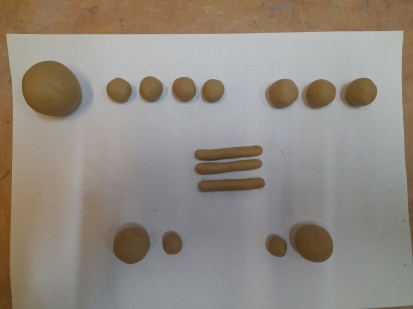 -Из самого большого шарика катаем капельку. Также делаем капельки из 3 средних кружков. Остальные кружочки немного сплющиваем, получаем формы колёсиков или таблеточек. Внимание!!! При сплющивании нажатие не очень сильное, иначе можем повредить нужную форму!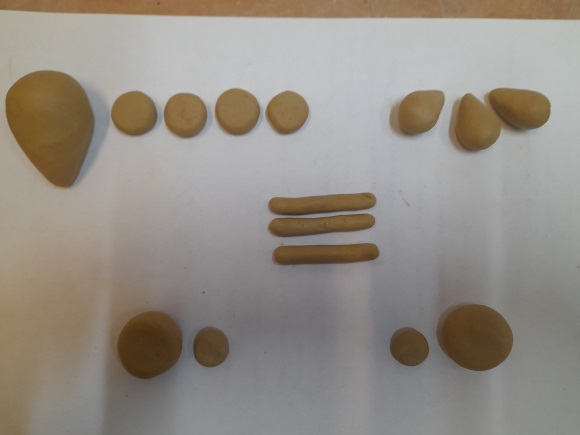 -Теперь 4 небольшие таблеточки присоединяем к большой капельке с округлой стороны.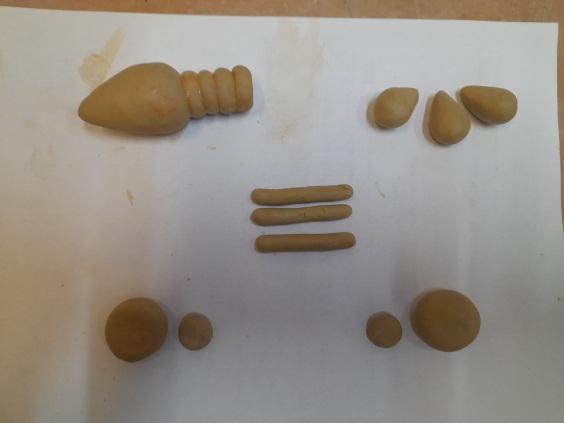 - Соединяем 3 оставшиеся капельки между собой так, чтобы кончики соединились с кончиками, и присоединяем полученную форму к последней таблеточке.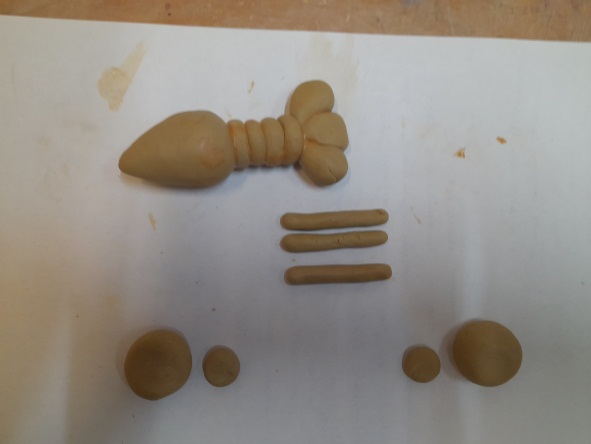 -Присоединяем жгутики к нижней части капельки с округлой её стороны.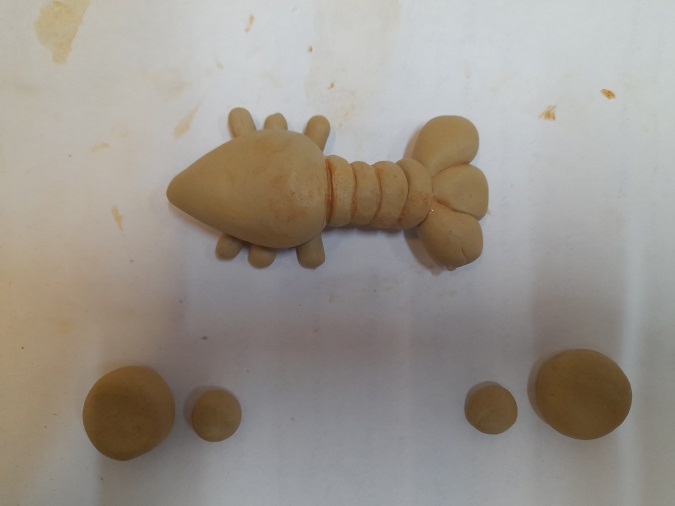 - Обеим большим таблеточкам делаем угловые надрезы и с обратной стороны к ним присоединяем оставшиеся самые маленькие сплющенные кружочки. Получаем 2 клешни, которые приклеим с обеих сторон к узкой части большой капельки.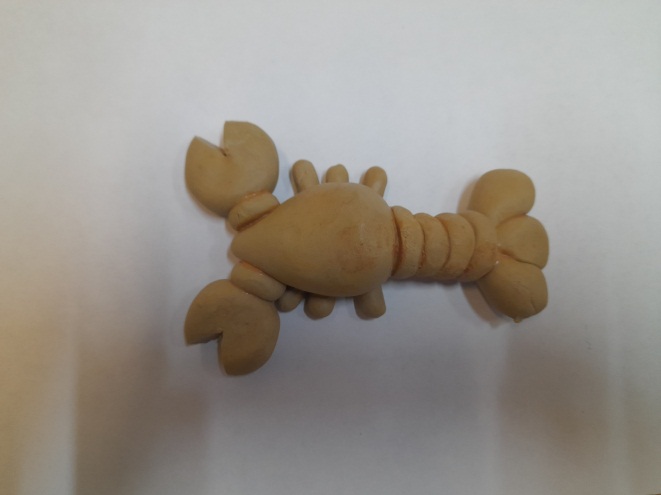 Осталось сделать глазки. Их можно нарисовать стеком или отпечатать трубочкой. Самый лучший вариант – приклеить 2 маленьких кружочка. Наш рак готов.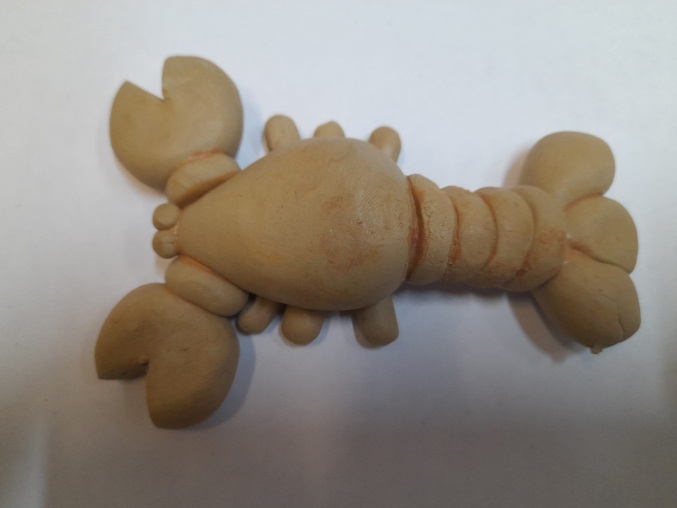 Домашнее задание: Лепка из пластилина «Водные обитатели» Самостоятельные работы отправлять на электронную почту metodistduz@mail.ru для педагога Яричин Д.М.